The Harry W. MacLauchlan 
Entrepreneurship Program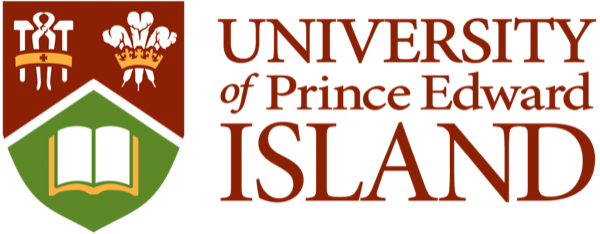 Pre-Screening Application 2020-2021Harry W. MacLauchlan (1926–2002) combined his entrepreneurial initiative, work ethic, business judgment and people skills, with a deep commitment to his family, community, and province.  The MacLauchlan family has endowed an award to help advance and encourage entrepreneurial students at UPEI to build innovative ventures that will grow and benefit Prince Edward Island communities.  This competition will take place from January to April 2021 and is the first annual event.  Teams that are chosen to compete will earn significant public exposure for their startup idea, will receive coaching from experienced mentors, and will potentially win a portion of $45,000 in prize money to be used to support the startup venture.Applications should be emailed to HWM_Startups@upei.ca in PDF format by 11:59 pm Atlantic Time on January 21, 2021. Team Members                        Faculty                                   BUS3710/ENGN3430___________________                      __________                                    Y/N_____________________________________                      __________                                    Y/N_____________________________________                      __________                                    Y/N_____________________________________                      __________                                    Y/N_____________________________________                      __________                                    Y/N__________________Primary contact and email: _____________________________________________________Name of your business idea: _____________________________________________________Explain the nature of your business (Value Proposition, Market, Goals) (200 words) 